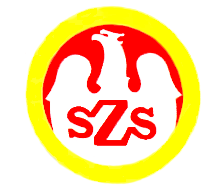 Tabela  wyników            Komunikat z zawodów sportowychNazwa zawodów    Mistrzostwa Powiatu Kędzierzyn-Koźle / UnihokejIGRZYSKA DZIECI - dziewczętaMiejsce i data    KĘDZIERZYN-KOŹLE - 24.10.2023Godz.  9.30- weryfikacja dokumentów, odprawa opiekunów, losowanieGodz.  . . . . . . . . .  - rozpoczęcie zawodówGodz.  . . . . . . . . .  - zakończenie zawodówZespoły startujące pełna nazwa – kolejność wylosowanych miejsc:Zespoły startujące pełna nazwa – kolejność wylosowanych miejsc:Zespoły startujące pełna nazwa – kolejność wylosowanych miejsc:Zespoły startujące pełna nazwa – kolejność wylosowanych miejsc:Zespoły startujące pełna nazwa – kolejność wylosowanych miejsc:Zespoły startujące pełna nazwa – kolejność wylosowanych miejsc:Zespoły startujące pełna nazwa – kolejność wylosowanych miejsc:Zespoły startujące pełna nazwa – kolejność wylosowanych miejsc:1Publiczna Szkoła Podstawowa 18 Kędzierzyn-KoźlePubliczna Szkoła Podstawowa 18 Kędzierzyn-KoźlePubliczna Szkoła Podstawowa 18 Kędzierzyn-KoźlePubliczna Szkoła Podstawowa 18 Kędzierzyn-KoźlePubliczna Szkoła Podstawowa 18 Kędzierzyn-KoźlePubliczna Szkoła Podstawowa 18 Kędzierzyn-KoźlePubliczna Szkoła Podstawowa 18 Kędzierzyn-Koźle2Publiczna Szkoła Podstawowa 19 Kędzierzyn-KoźlePubliczna Szkoła Podstawowa 19 Kędzierzyn-KoźlePubliczna Szkoła Podstawowa 19 Kędzierzyn-KoźlePubliczna Szkoła Podstawowa 19 Kędzierzyn-KoźlePubliczna Szkoła Podstawowa 19 Kędzierzyn-KoźlePubliczna Szkoła Podstawowa 19 Kędzierzyn-KoźlePubliczna Szkoła Podstawowa 19 Kędzierzyn-Koźle3Publiczna Szkoła Podstawowa 9 Kędzierzyn-KoźlePubliczna Szkoła Podstawowa 9 Kędzierzyn-KoźlePubliczna Szkoła Podstawowa 9 Kędzierzyn-KoźlePubliczna Szkoła Podstawowa 9 Kędzierzyn-KoźlePubliczna Szkoła Podstawowa 9 Kędzierzyn-KoźlePubliczna Szkoła Podstawowa 9 Kędzierzyn-KoźlePubliczna Szkoła Podstawowa 9 Kędzierzyn-KoźleLp.Godz.KNazwa szkołyNazwa szkołyNazwa szkołyWynik Wynik 1……-……1-2PSP 18 K-KoźlePSP 19 K-Koźle8 : 18 : 12……-……2-3PSP 19 K-KoźlePSP 9 K-Koźle2 : 22 : 23……-……1-3PSP 18 K-KoźlePSP 9 K-Koźle1 : 31 : 3Szkoła123BramkiPunkty MiejscePSP 18 Kędzierzyn-Koźle8 : 11 : 39 : 43IIPSP 19 Kędzierzyn-Koźle1 : 82 : 23 : 101IIIPSP 9 Kędzierzyn-Koźle3 : 12 : 25 : 34IORGANIZATOR
Katarzyna Szarek